ИНФОРМАЦИОННОЕ ПИСЬМОо проведении Международной научно-практической конференции «Учитель учителей, учитель ученых», посвященной 75-летию Александра Михайловича Новикова (1941-2013 гг.), заслуженного деятеля науки России, доктора педагогических наук, профессора, академика Российской академии образования, иностранного члена Академии педагогических наук Украины, члена Союза журналистов, лауреата Государственной премии РФИнститут математики и информатики, Педагогический институт Бурятского государственного университета сообщают о проведении Международной научно-практической конференции «Учитель учителей, учитель ученых», посвященной 75-летию академика Александра Михайловича Новикова (1941-2013 гг.). Конференция состоится 05-06 декабря 2016 года (г.Улан-Удэ – п. Энхалук).Новиков Александр Михайлович (02.12.1941 - 16.09.2013) - заслуженный деятель науки России, доктор педагогических наук, профессор, академик Российской академии образования, иностранный член Академии педагогических наук Украины, член Союза журналистов, лауреат Государственной премии РФ. В последнее время работал главным научным сотрудником Института теории и истории педагогики Российской академии образования. А.М. Новиковым подготовлено 11 докторов и 33 кандидата наук.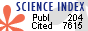 Академик Новиков А.М. - автор 350 научных работ по методологии, теории педагогики, теории и методике трудового обучения и профессионального образования, психологии и физиологии труда. В их числе – «Процесс и методы формирования трудовых умений» (1986), «Профтехшкола: стратегия развития» (1991), «Английский колледж» (1994), «Профессиональное образование России – перспективы развития» (1997), «Российское образование в новой эпохе» (2000), «Развитие отечественного образования» (2005), «Постиндустриальное образование» (2008), «Основания педагогики» (2010).Соавтор и соредактор учебника «Профессиональная педагогика» (1997, 1999, 2010), «Энциклопедии профессионального образования» в 3-х тт. (1999), «Истории профессионального образования в России» (2003).Статьи Новикова А.М. по проблемам развития отечественного образования систематически публиковались в журналах «Специалист», «Профессиональное образование», «Народное образование», «Педагогика» и др.Новиковым А.М. создана серия монографий и пособий по методологии: «Научно-экспериментальная работа в образовательном учреждении» (2 изд.: 1995, 1996), «Как работать над диссертацией» (4 изд.: 1994, 1996, 2000, 2003), «Докторская диссертация?» (3 изд.: 1999, 2001, 2003), «Методология образования» (2002, 2005), «Образовательный проект/Методология образовательной деятельности» (2004), «Методология учебной деятельности» (2005), «Методология» (2007) и др.Книги, полемические статьи, презентации А.М.Новикова  доступны на сайтах - http://www.anovikov.ru, http://methodolog.ru.Проблемное поле конференции: Методология как учение об организации деятельности (научной, профессиональной, учебной, игровой).Теория и практика постиндустриального образования.Физико-математическое образование в современной России.Доклады участников конференции будут опубликованы в научном журнале «Вестник БГУ. Образование. Личность. Общество» (№4, 2016). Статьи принимаются до 05 декабря 2016 г.По всем вопросам участия в работе Конференции обращаться в Оргкомитет по электронной почте ruliene@bsu.ru или по тел. 8-924-656-82-53 (Рулиене Любовь Нимажаповна).Программа международной научно-практической конференции «Учитель учителей, учитель ученых», посвященной 75-летию Александра Михайловича Новикова (1941-2013 гг.) заслуженного деятеля науки России, доктора педагогических наук, профессора, академика Российской академии образования, иностранного члена Академии педагогических наук Украины, члена Союза журналистов, лауреата Государственной премии РФ05 декабря 2016 г.05 декабря 2016 г.05 декабря 2016 г.10.00-11.00Регистрация участников БГУ, Учебный корпус №8, 1 этаж, центральное фойе10.00-11.00Выставка фотографий, трудов А.М.Новикова, научно-педагогической литературы «Профессиональная педагогика – теория непрерывного образования» БГУ, Учебный корпус №8, 1 этаж, центральное фойе11.00-11.30Торжественное открытие конференции Приветствие ректора БГУ (Мошкин Н.И., д.т.н., проф.)Приветствие директора ИСРО РАО (Иванова С.В., д.филос.н., проф.) Приветствие от бурятских ученых-педагогов (Намсараев С.Д., д.п.н., проф.)Приветствие друзей академика А.М.Новикова (Кусаинов А.К.,  Президент АПН Казахстана, д.п.н., проф.; Ибрагимов Г.И., член-корр. РАО, д.п.н., проф.)БГУ, Учебный корпус №8, 4 этаж, зал заседанийУченого совета11.30-12.50Видео-презентация «А.М.Новиков - учитель учителей, учитель ученых» «Академик Новиков А.М. – учитель, ученый, педагог» (Рулиене Л.Н., д.п.н., доцент, проф. каф. общей педагогики) «Вклад А.М. Новикова в методологию» (Новиков Д.А., зам. директора ИПУ РАН, д.т.н., проф., член-корр. РАН)«Роль А.М.Новикова в развитии теории и методологии профессионального образования» (Маланов И.А., зав.каф. общей педагогики, д.п.н., доцент)БГУ, Учебный корпус №8, 4 этаж, зал заседанийУченого совета13.00Обед14.30-15.30Научно-популярная лекция «Кибернетика: прошлое, настоящее и будущее» (Новиков Д.А., зам. директора ИПУ РАН, д.т.н., проф., член-корр. РАН)БГУ, Учебный корпус №8, 4 этаж, зал заседаний Ученого совета16.00Открытие научной школы молодого математика-педагога  имени академика А.М.Новикова на базе Института математики и информатикиБГУ, Учебный корпус №1, 2 этаж, ауд. 121017.00-18.00Ужин, отъезд на оз.Байкал (п. Энхалук)06 декабря 2016 г.06 декабря 2016 г.06 декабря 2016 г.10.00-12.00Круглый стол «Проблемы физико-математического образования в современной России» (часть 1)оз.Байкал (п. Энхалук)13.00Обедоз.Байкал (п. Энхалук)14.00-16.00Круглый стол «Проблемы физико-математического образования в современной России» (часть 2). Культурно-образовательная программаоз.Байкал (п. Энхалук)17.00Ужин оз.Байкал (п. Энхалук)19.00Выезд в г. Улан-Удэоз.Байкал (п. Энхалук)